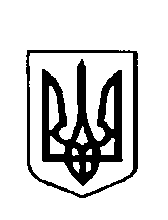 УКРАЇНАВАРКОВИЦЬКА сільська рада ДУБЕНСЬКОГО району РІВНЕНСЬКОЇ областіВОСЬМЕ скликання( п’ятнадцята  сесія) рішення  Про  передачу земельної  ділянки  у спільну  сумісну  власність для будівництва і обслуговування житлового  будинку, господарських  будівель та споруд           Розглянувши заяву, технічну документацію із землеустрою щодо встановлення (відновлення) меж земельної ділянки в  натурі (на місцевості) громадянки Богданової Аліни Степанівни, Герасимович Євдокії Герасимівни для будівництва і обслуговування житлового будинку, господарських  будівель та споруд  у спільну сумісну власність, яка знаходиться за адресою с. Варковичі вул. Зелена,5 виготовлену Цицурою Миколою Олександровичем та  керуючись статтями 118,121 Земельного кодексу України п. 34 ст. 26 Закону України   « Про місцеве самоврядування в Україні»  сільська рада                                                                  В И Р І Ш И Л А:1.Затвердити технічну документацію із землеустрою щодо встановлення  (відновлення) меж земельної ділянки в натурі (на місцевості) кадастровий номер (5621680800:05:004:0065) площею 0,2500га у спільну сумісну власність  громадянам Богдановій Аліні Степанівні, Герасимович  Євдокії Герасимівні для  будівництва і обслуговування  житлового будинку, господарських  будівель та споруд,  яка знаходиться  за адресою с. Варковичі  вул. Зелена,5 Дубенського району Рівненської області. 2. Передати  громадянам Богдановій Аліні Степанівні, Герасимович Євдокії Герасимівні у спільну сумісну власність  земельну ділянку площею 0,2500га (кадастровий номер 5621680800:05:004:0065) для  будівництва і обслуговування житлового будинку, господарських будівель та споруд за  рахунок земель житлової та громадської забудови Варковицької сільської ради, яка знаходиться в с.Варковичі вул.Зелена,5 Дубенського району  Рівненської  області3.Громадянам Богдановій Аліні Степанівні,Герасимович Євдокії Герасимівні оформити право на земельну ділянку в порядку,визначеному законодавством.4.Контроль  за  виконанням  рішення  покласти  на землевпорядника сільської ради.   Сільський  голова                                                       Юрій ПАРФЕНЮК  24 грудня   2021 року№  707      